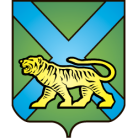 ТЕРРИТОРИАЛЬНАЯ ИЗБИРАТЕЛЬНАЯ КОМИССИЯ
ГОРОДА УССУРИЙСКАРЕШЕНИЕг. УссурийскО назначении членов участковыхизбирательных комиссийс правом решающего голосавместо выбывшихВ связи с досрочным прекращением полномочий члена участковой избирательной комиссии с правом решающего голоса избирательного участка  № 2812 (решения от 03 июня  2019 года № 155/1036, № 155/1038), избирательного участка № 2819 (решение от 07 мая 2019 № 154/1029), в соответствии со статьями 22, 27, 29 Федерального закона «Об основных гарантиях избирательных прав и права на участие в референдуме граждан Российской Федерации»,  Порядком формирования резерва составов участковых комиссий и назначения нового члена участковой комиссии из резерва составов участковых комиссий, утвержденного постановлением Центральной избирательной комиссии Российской Федерации от 5 декабря 2012 года № 152/1137-6, Методическими рекомендациями о порядке формирования территориальных избирательных комиссий, избирательных комиссий муниципальных образований, окружных и участковых избирательных комиссий, утвержденными постановлением Центральной избирательной комиссии Российской Федерации от 17 февраля 2010 года         № 192/1337-5, статьями 18, 24, 32 Избирательного кодекса Приморского края  территориальная избирательная комиссия города УссурийскаРЕШИЛА:Назначить членом участковой избирательной комиссии избирательного участка № 2812, 2819 с правом решающего голоса лиц согласно прилагаемому списку.Направить настоящее решение в соответствующие участковые избирательные комиссии.Выдать вновь назначенному члену участковой избирательной комиссии с правом решающего голоса избирательного участка № 2812, 2819 удостоверение установленного образца.Разместить настоящее решение на официальном сайте администрации Уссурийского городского округа в разделе «Территориальная избирательная комиссия города Уссурийска» в информационно-телекоммуникационной сети «Интернет».Председатель комиссии					             О.М. МихайловаСекретарь комиссии				                                         Н.М. Божко                                                                       Приложениек решению территориальной избирательной комиссии города Уссурийска от 03 июня 2019 года № 155/1039Список членов участковых избирательных комиссий с правом решающего голоса03 июня 2019 года                     № 155/1039№ п\пФамилия, имя, отчествоСубъект предложения кандидатуры в состав избирательной комиссииУчастковая избирательная комиссия избирательного участка № 2812Участковая избирательная комиссия избирательного участка № 2812Участковая избирательная комиссия избирательного участка № 28121.Суворова Валентина Николаевнасобрание избирателей по месту работы - МБОУ «СОШ № 32»2.Трифонова Инна Альбертовнасобрание избирателей по месту работы - МБОУ «СОШ № 32»Участковая избирательная комиссия избирательного участка № 2819Участковая избирательная комиссия избирательного участка № 2819Участковая избирательная комиссия избирательного участка № 28193.Лисицина Аделаида НиколаевнаУссурийская женская общественная Организация "ЖЕНЩИНЫ УССУРИЙСКА"